Приложение  к решениюсовета депутатов Белоярского сельсовета от __._______.2020г.  № ___Проект внесения измененийв Генеральный план Белоярского сельсовета утвержденный решением Совета депутатов Белоярского сельсовета от 12.12.2012 г. № 79 в Правила землепользования и застройки Белоярского сельсовета утвержденный решением Совета депутатов Белоярского сельсовета от 29.12.2012 г. № 9211.1.	Изменение функциональной зоны (сельскохозяйственных угодий) на функциональную зону (промышленных объектов) в отношении земельного участка с кадастровым номером 19:04:010301:1033, расположенного по адресу: Республика Хакасия, р-н Алтайский, в 2,1 км на северо-восток от с. Белый ЯрФрагмент Карты функционального зонирования (существующая) 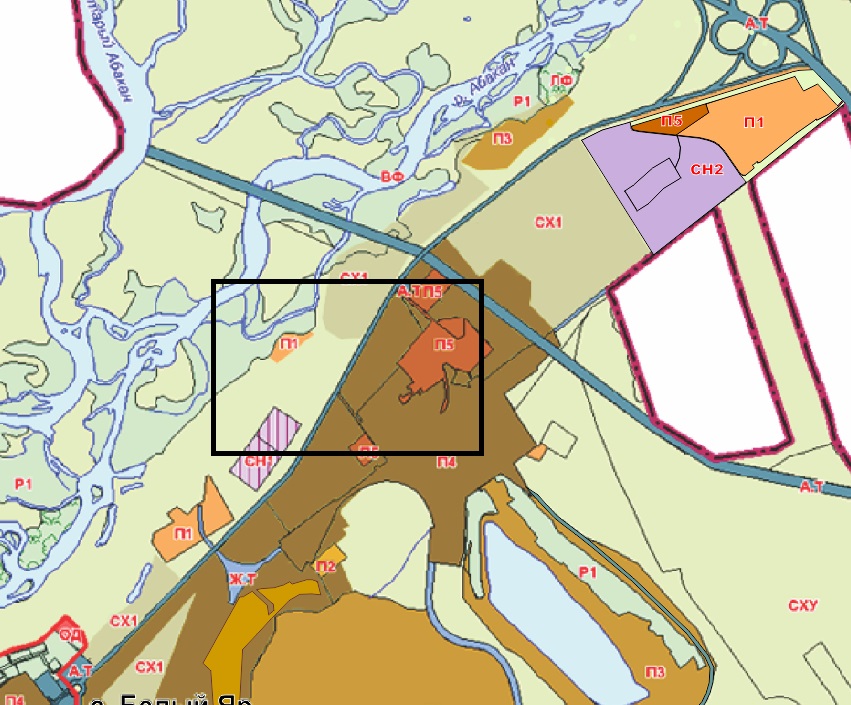 Фрагмент Карты функционального зонирования (после внесения изменений)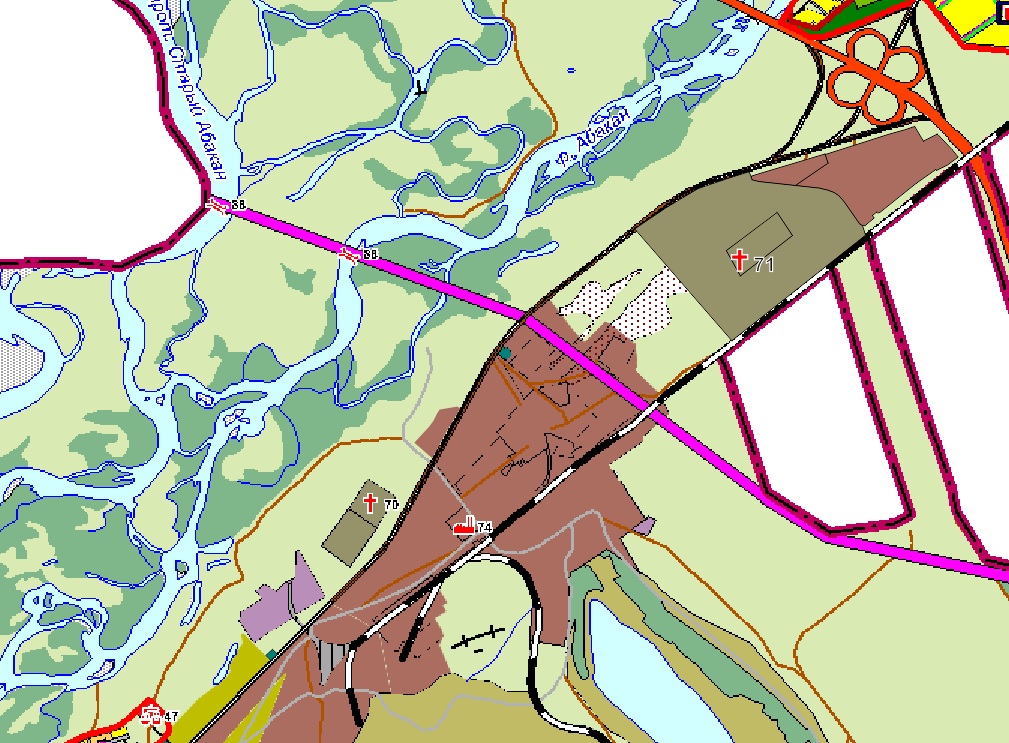 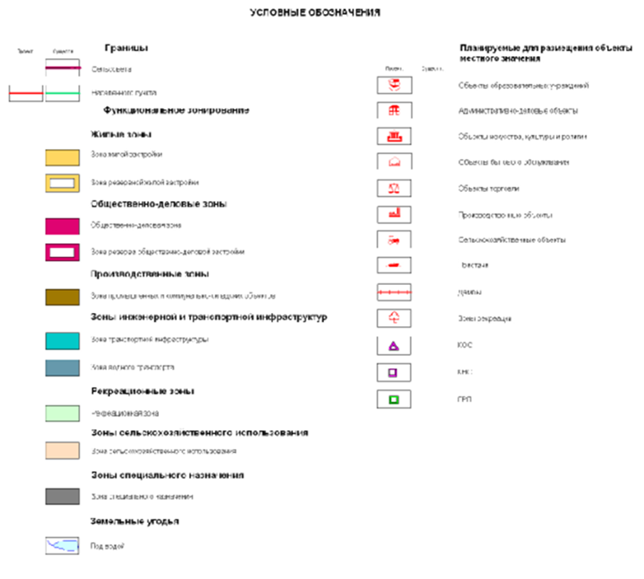 1.2.	Изменение территориальной зоны СХУ (сельскохозяйственные угодья в составе земель сельскохозяйственного назначения) на территориальную зону П1 (коммунально-складская зона (санитарно-защитная зона 50 метров) в отношении земельного участка с кадастровым номером 19:04:010301:1033, расположенного по адресу: Республика Хакасия, р-н Алтайский, в 2,1 км на северо-восток от с. Белый Яр.1.2.1.Фрагмент Карты градостроительного зонирования (существующая)1.2.2.  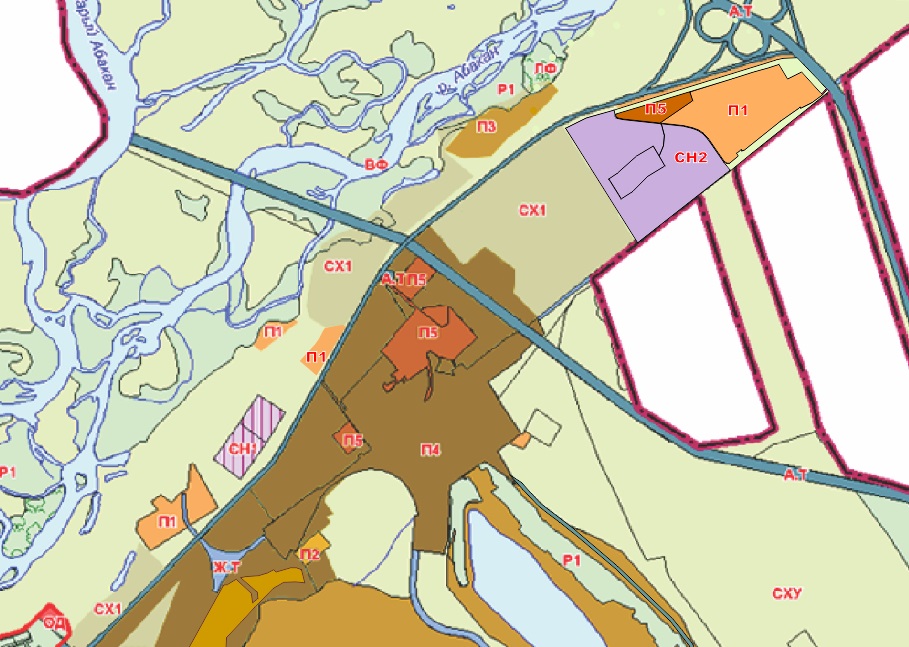 Фрагмент Карты градостроительного зонирования (после внесения изменений)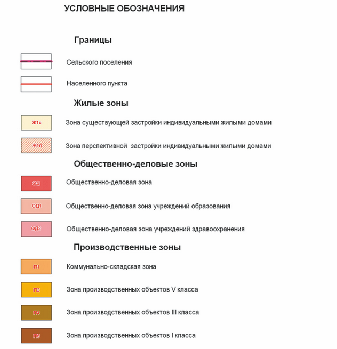 Изменения внести во все карты Генерального плана Белоярского  сельсовета